;;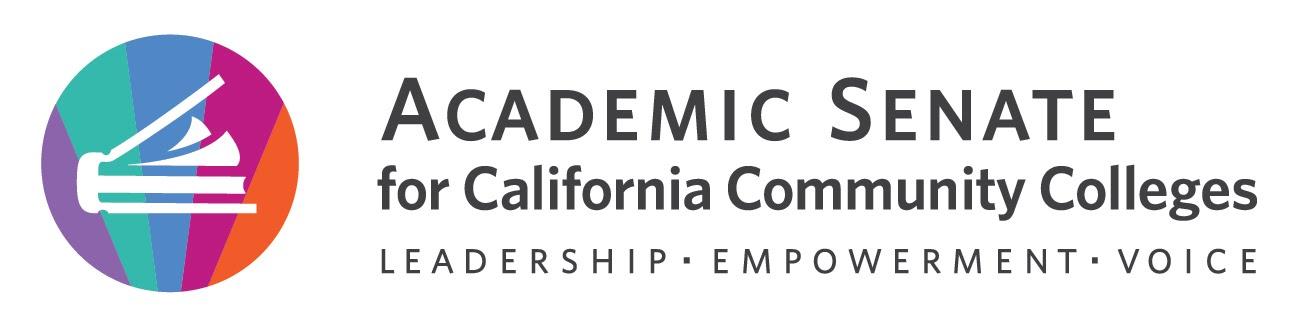 Education Policies Committee MeetingThursday, October 28, 20212:00 p.m.—4:00 p.m.Zoom Info: Join Zoom Meetinghttps://laccd.zoom.us/j/91920872548?pwd=bndYWHc4TUt2MUtudnk0aWlVWktHUT09One tap mobile+16699006833,,91920872548# US (San Jose)+12532158782,,91920872548# US (Tacoma)Meeting ID: 919 2087 2548Passcode: 624094Find your local number: https://laccd.zoom.us/u/abM30rDwc1AGENDA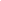 Call to Order and Roll Call: * Indicates present at meetingLand Acknowledgement - We gratefully acknowledge that we operate on the traditional lands of the Tongva, Tataviam, and Chumash peoples – including the Gabrieleño, Fernandeño, and Ventureño; members of the Takic and Chumashan language families; and other Indigenous peoples who made their homes in and around the area we now call Los Angeles. (Led by Carlos)Introductions – Please Welcome our Student Senate for California Community Colleges representative and committee member Jacky from Diablo Valley College. We are pleased to have student representation on the Committee!Future meeting dates will be (We will need to choose an all-day meeting date for Spring 2022):November 24, 2021 (All Day Meeting) – 830am to 330pmDecember 16, 2021 – 2pm-4pmJanuary 27, 2022 - 2pm-4pmFebruary 24, 2022 - 2pm-4pmMarch 24, 2022 - 2pm-4pmMay 26, 2022 - 2pm-4pmAdoption of Agenda & Minutes (Cheryl volunteered take minutes). Access to ASCCC Educational Policies Committee Google Shared Folder 2021-2022Educational Policies Committee Contact Information 2021-2022. Members were encouraged to review and update their contact information.2021-2022 EDUCATIONAL POLICIES COMMITTEE Goals and Priorities. Updated Priorities sheet is located in the Google Shared FolderASCCC Education Policies Committee Updated Priority SpreadsheetDevelop an Ed Policies Work PlanPriorities, Activities, and volunteers/workgroups for activitiesRostrum Article Ideas and workgroups – Current Rostrum Deadline January 3, 2022Potential Resolutions Brainstorm for Spring 2022C.	Committee Charge Rewrite WorkgroupD. 	Faculty Inquiry Response DiscussionsAnnouncements Check for upcoming events at here ASCCC Fall 2021 Plenary (November 4-6)Amazon Smile (smile.amazon.com)—select Foundation of the Academic Senate for California Community Colleges to donateApplication for Statewide ServiceClosing Comments In Progress ReviewAny other final comments or suggestions?AdjournmentIn ProgressCommittee members will review and update their contact informationRobert and Cheryl will construct committee agreements for consideration at the next meeting based on the group inputRobert and Cheryl will update the committee priority spreadsheet and share it for discussion at the next meeting.Cheryl will lead an effort to craft a new committee charge; this includes a subcommittee of Andrew and Matais as well as full committee input.Completed Tasks:Rostrum article was submitted on Succession Planning. Contact: Robert L Stewart Jr.  Article can be found HERERobert & Cheryl updated the committee priority spreadsheet and made recommendations for level of priority, while also marking resolutions already addressed as “completed” and archiving all resolutions that required archiving. The updated committee priority spreadsheet can be found HERERobert L Stewart Jr – 1st ChairCheryl Aschenbach – 2ndAndrew DelunesSharyn EvelandCarlos GuerreroLuke LaraErik ShearerMatais Pouncil, CIOWenjie (Jacky) Liang, Student